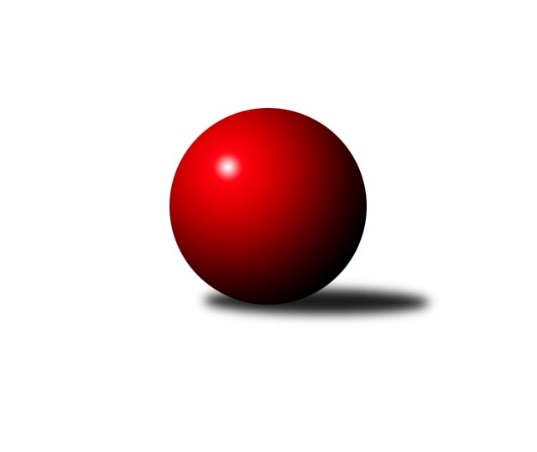 Č.15Ročník 2019/2020	11.6.2024 Zlínský krajský přebor 2019/2020Statistika 15. kolaTabulka družstev:		družstvo	záp	výh	rem	proh	skore	sety	průměr	body	plné	dorážka	chyby	1.	TJ Valašské Meziříčí B	15	12	0	3	81.0 : 39.0 	(100.0 : 80.0)	2623	24	1802	821	34.3	2.	KK Kroměříž	15	11	2	2	77.5 : 42.5 	(102.0 : 78.0)	2623	24	1789	834	33.1	3.	KK Camo Slavičín A	15	12	0	3	77.0 : 43.0 	(102.5 : 77.5)	2576	24	1775	801	36.5	4.	TJ Kelč	15	11	0	4	77.0 : 43.0 	(104.0 : 76.0)	2615	22	1805	810	36.7	5.	TJ Slavia Kroměříž	15	10	1	4	73.5 : 46.5 	(102.5 : 77.5)	2589	21	1763	826	33.7	6.	KC Zlín C	15	8	1	6	64.5 : 55.5 	(100.0 : 80.0)	2546	17	1758	787	38.7	7.	TJ Sokol Machová B	15	7	0	8	51.0 : 69.0 	(92.0 : 88.0)	2520	14	1755	766	46.5	8.	VKK Vsetín B	15	6	1	8	58.5 : 61.5 	(93.0 : 87.0)	2489	13	1744	745	42	9.	SC Bylnice	15	6	1	8	57.5 : 62.5 	(82.0 : 98.0)	2525	13	1771	754	37.9	10.	TJ Gumárny Zubří	15	5	0	10	50.5 : 69.5 	(85.0 : 95.0)	2479	10	1734	745	50.9	11.	TJ Valašské Meziříčí C	15	5	0	10	49.5 : 70.5 	(75.0 : 105.0)	2533	10	1761	773	47.6	12.	VKK Vsetín C	15	4	0	11	43.5 : 76.5 	(72.0 : 108.0)	2518	8	1740	778	43.9	13.	KK Camo Slavičín B	15	3	0	12	45.0 : 75.0 	(83.0 : 97.0)	2526	6	1755	770	46.3	14.	TJ Bojkovice Krons B	15	2	0	13	34.0 : 86.0 	(67.0 : 113.0)	2450	4	1719	731	51.1Tabulka doma:		družstvo	záp	výh	rem	proh	skore	sety	průměr	body	maximum	minimum	1.	KK Kroměříž	8	7	1	0	43.5 : 20.5 	(57.0 : 39.0)	2512	15	2569	2461	2.	TJ Slavia Kroměříž	8	7	0	1	43.0 : 21.0 	(59.5 : 36.5)	2597	14	2717	2538	3.	TJ Kelč	8	6	0	2	45.0 : 19.0 	(57.0 : 39.0)	2585	12	2650	2499	4.	KK Camo Slavičín A	8	6	0	2	40.0 : 24.0 	(54.0 : 42.0)	2690	12	2818	2603	5.	TJ Valašské Meziříčí B	8	5	0	3	40.0 : 24.0 	(52.0 : 44.0)	2643	10	2715	2545	6.	KC Zlín C	7	4	1	2	32.0 : 24.0 	(53.0 : 31.0)	2517	9	2605	2462	7.	VKK Vsetín B	8	4	1	3	35.0 : 29.0 	(54.0 : 42.0)	2520	9	2634	2406	8.	TJ Gumárny Zubří	6	4	0	2	29.0 : 19.0 	(38.0 : 34.0)	2477	8	2615	2382	9.	TJ Sokol Machová B	8	4	0	4	29.5 : 34.5 	(55.0 : 41.0)	2563	8	2694	2480	10.	KK Camo Slavičín B	7	3	0	4	29.0 : 27.0 	(42.5 : 41.5)	2606	6	2703	2514	11.	SC Bylnice	7	3	0	4	28.5 : 27.5 	(38.0 : 46.0)	2527	6	2627	2477	12.	TJ Valašské Meziříčí C	7	3	0	4	25.5 : 30.5 	(40.0 : 44.0)	2572	6	2659	2513	13.	TJ Bojkovice Krons B	7	2	0	5	20.0 : 36.0 	(34.5 : 49.5)	2608	4	2716	2490	14.	VKK Vsetín C	8	2	0	6	26.0 : 38.0 	(43.0 : 53.0)	2474	4	2506	2419Tabulka venku:		družstvo	záp	výh	rem	proh	skore	sety	průměr	body	maximum	minimum	1.	TJ Valašské Meziříčí B	7	7	0	0	41.0 : 15.0 	(48.0 : 36.0)	2637	14	2775	2478	2.	KK Camo Slavičín A	7	6	0	1	37.0 : 19.0 	(48.5 : 35.5)	2553	12	2727	2437	3.	TJ Kelč	7	5	0	2	32.0 : 24.0 	(47.0 : 37.0)	2621	10	2806	2431	4.	KK Kroměříž	7	4	1	2	34.0 : 22.0 	(45.0 : 39.0)	2642	9	2759	2558	5.	KC Zlín C	8	4	0	4	32.5 : 31.5 	(47.0 : 49.0)	2550	8	2692	2458	6.	TJ Slavia Kroměříž	7	3	1	3	30.5 : 25.5 	(43.0 : 41.0)	2588	7	2746	2459	7.	SC Bylnice	8	3	1	4	29.0 : 35.0 	(44.0 : 52.0)	2523	7	2610	2390	8.	TJ Sokol Machová B	7	3	0	4	21.5 : 34.5 	(37.0 : 47.0)	2513	6	2612	2404	9.	VKK Vsetín B	7	2	0	5	23.5 : 32.5 	(39.0 : 45.0)	2493	4	2632	2391	10.	VKK Vsetín C	7	2	0	5	17.5 : 38.5 	(29.0 : 55.0)	2526	4	2602	2427	11.	TJ Valašské Meziříčí C	8	2	0	6	24.0 : 40.0 	(35.0 : 61.0)	2558	4	2771	2414	12.	TJ Gumárny Zubří	9	1	0	8	21.5 : 50.5 	(47.0 : 61.0)	2479	2	2582	2334	13.	KK Camo Slavičín B	8	0	0	8	16.0 : 48.0 	(40.5 : 55.5)	2527	0	2678	2413	14.	TJ Bojkovice Krons B	8	0	0	8	14.0 : 50.0 	(32.5 : 63.5)	2423	0	2505	2326Tabulka podzimní části:		družstvo	záp	výh	rem	proh	skore	sety	průměr	body	doma	venku	1.	TJ Kelč	13	10	0	3	69.0 : 35.0 	(91.0 : 65.0)	2595	20 	6 	0 	1 	4 	0 	2	2.	TJ Valašské Meziříčí B	13	10	0	3	68.0 : 36.0 	(84.5 : 71.5)	2624	20 	4 	0 	3 	6 	0 	0	3.	TJ Slavia Kroměříž	13	10	0	3	66.5 : 37.5 	(90.5 : 65.5)	2638	20 	7 	0 	1 	3 	0 	2	4.	KK Kroměříž	13	9	2	2	66.5 : 37.5 	(87.0 : 69.0)	2623	20 	5 	1 	0 	4 	1 	2	5.	KK Camo Slavičín A	13	10	0	3	64.0 : 40.0 	(85.5 : 70.5)	2591	20 	5 	0 	2 	5 	0 	1	6.	KC Zlín C	13	8	0	5	58.5 : 45.5 	(90.0 : 66.0)	2544	16 	4 	0 	2 	4 	0 	3	7.	TJ Sokol Machová B	13	6	0	7	45.5 : 58.5 	(79.0 : 77.0)	2519	12 	3 	0 	4 	3 	0 	3	8.	VKK Vsetín B	13	5	1	7	50.5 : 53.5 	(83.0 : 73.0)	2505	11 	3 	1 	3 	2 	0 	4	9.	TJ Valašské Meziříčí C	13	5	0	8	44.5 : 59.5 	(67.0 : 89.0)	2538	10 	3 	0 	3 	2 	0 	5	10.	SC Bylnice	13	4	1	8	45.0 : 59.0 	(68.0 : 88.0)	2527	9 	2 	0 	4 	2 	1 	4	11.	TJ Gumárny Zubří	13	4	0	9	43.5 : 60.5 	(75.0 : 81.0)	2474	8 	4 	0 	1 	0 	0 	8	12.	VKK Vsetín C	13	4	0	9	39.5 : 64.5 	(62.0 : 94.0)	2504	8 	2 	0 	5 	2 	0 	4	13.	KK Camo Slavičín B	13	3	0	10	40.0 : 64.0 	(73.0 : 83.0)	2523	6 	3 	0 	3 	0 	0 	7	14.	TJ Bojkovice Krons B	13	1	0	12	27.0 : 77.0 	(56.5 : 99.5)	2452	2 	1 	0 	5 	0 	0 	7Tabulka jarní části:		družstvo	záp	výh	rem	proh	skore	sety	průměr	body	doma	venku	1.	KK Camo Slavičín A	2	2	0	0	13.0 : 3.0 	(17.0 : 7.0)	2560	4 	1 	0 	0 	1 	0 	0 	2.	TJ Valašské Meziříčí B	2	2	0	0	13.0 : 3.0 	(15.5 : 8.5)	2640	4 	1 	0 	0 	1 	0 	0 	3.	SC Bylnice	2	2	0	0	12.5 : 3.5 	(14.0 : 10.0)	2518	4 	1 	0 	0 	1 	0 	0 	4.	KK Kroměříž	2	2	0	0	11.0 : 5.0 	(15.0 : 9.0)	2514	4 	2 	0 	0 	0 	0 	0 	5.	TJ Kelč	2	1	0	1	8.0 : 8.0 	(13.0 : 11.0)	2638	2 	0 	0 	1 	1 	0 	0 	6.	VKK Vsetín B	2	1	0	1	8.0 : 8.0 	(10.0 : 14.0)	2475	2 	1 	0 	0 	0 	0 	1 	7.	TJ Bojkovice Krons B	2	1	0	1	7.0 : 9.0 	(10.5 : 13.5)	2539	2 	1 	0 	0 	0 	0 	1 	8.	TJ Gumárny Zubří	2	1	0	1	7.0 : 9.0 	(10.0 : 14.0)	2457	2 	0 	0 	1 	1 	0 	0 	9.	TJ Sokol Machová B	2	1	0	1	5.5 : 10.5 	(13.0 : 11.0)	2529	2 	1 	0 	0 	0 	0 	1 	10.	TJ Slavia Kroměříž	2	0	1	1	7.0 : 9.0 	(12.0 : 12.0)	2493	1 	0 	0 	0 	0 	1 	1 	11.	KC Zlín C	2	0	1	1	6.0 : 10.0 	(10.0 : 14.0)	2521	1 	0 	1 	0 	0 	0 	1 	12.	KK Camo Slavičín B	2	0	0	2	5.0 : 11.0 	(10.0 : 14.0)	2578	0 	0 	0 	1 	0 	0 	1 	13.	TJ Valašské Meziříčí C	2	0	0	2	5.0 : 11.0 	(8.0 : 16.0)	2579	0 	0 	0 	1 	0 	0 	1 	14.	VKK Vsetín C	2	0	0	2	4.0 : 12.0 	(10.0 : 14.0)	2554	0 	0 	0 	1 	0 	0 	1 Zisk bodů pro družstvo:		jméno hráče	družstvo	body	zápasy	v %	dílčí body	sety	v %	1.	Tomáš Kejík 	KK Kroměříž 	15	/	15	(100%)	25	/	30	(83%)	2.	Miroslav Míšek 	TJ Slavia Kroměříž 	13	/	15	(87%)	23	/	30	(77%)	3.	Radek Ingr 	KK Kroměříž 	12	/	15	(80%)	22	/	30	(73%)	4.	Alois Beňo 	SC Bylnice 	11	/	14	(79%)	19	/	28	(68%)	5.	Vlastimil Kancner 	VKK Vsetín B 	11	/	15	(73%)	20.5	/	30	(68%)	6.	Tomáš Kuchta 	TJ Slavia Kroměříž 	11	/	15	(73%)	18.5	/	30	(62%)	7.	Miloš Jandík 	TJ Valašské Meziříčí B 	11	/	15	(73%)	15.5	/	30	(52%)	8.	Antonín Plesník 	TJ Kelč 	10.5	/	15	(70%)	16	/	30	(53%)	9.	Petr Babák 	TJ Valašské Meziříčí B 	10	/	11	(91%)	17	/	22	(77%)	10.	Petr Mňačko 	KC Zlín C 	10	/	11	(91%)	15	/	22	(68%)	11.	Tomáš Vybíral 	TJ Kelč 	10	/	14	(71%)	19.5	/	28	(70%)	12.	Josef Kundrata 	TJ Bojkovice Krons B 	10	/	15	(67%)	21	/	30	(70%)	13.	Ondřej Fojtík 	KK Camo Slavičín B 	10	/	15	(67%)	16.5	/	30	(55%)	14.	Jiří Tesař 	TJ Slavia Kroměříž 	9.5	/	13	(73%)	16.5	/	26	(63%)	15.	Miroslav Pavelka 	TJ Kelč 	9.5	/	13	(73%)	16	/	26	(62%)	16.	Josef Číž 	KK Camo Slavičín A 	9	/	12	(75%)	17	/	24	(71%)	17.	Miroslav Kubík 	VKK Vsetín B 	9	/	13	(69%)	16.5	/	26	(63%)	18.	Pavel Chvatík 	TJ Kelč 	9	/	14	(64%)	18	/	28	(64%)	19.	Lubomír Zábel 	SC Bylnice 	9	/	14	(64%)	15	/	28	(54%)	20.	Petr Pavelka 	TJ Kelč 	9	/	15	(60%)	18.5	/	30	(62%)	21.	Petr Trefil 	KK Camo Slavičín B 	9	/	15	(60%)	16.5	/	30	(55%)	22.	Martin Kovács 	VKK Vsetín C 	9	/	15	(60%)	15	/	30	(50%)	23.	Daniel Mach 	KK Kroměříž 	8.5	/	13	(65%)	15	/	26	(58%)	24.	Josef Bařinka 	SC Bylnice 	8.5	/	15	(57%)	14	/	30	(47%)	25.	Erik Jadavan 	KK Camo Slavičín A 	8	/	10	(80%)	11.5	/	20	(58%)	26.	Radek Vetyška 	TJ Gumárny Zubří 	8	/	11	(73%)	15	/	22	(68%)	27.	Eliška Hrančíková 	TJ Sokol Machová B 	8	/	11	(73%)	14	/	22	(64%)	28.	Pavel Milo 	TJ Valašské Meziříčí B 	8	/	12	(67%)	15.5	/	24	(65%)	29.	Martin Štěpánek 	TJ Gumárny Zubří 	8	/	13	(62%)	17	/	26	(65%)	30.	Miloslav Plesník 	TJ Valašské Meziříčí C 	8	/	14	(57%)	15	/	28	(54%)	31.	Samuel Kliment 	KC Zlín C 	7	/	8	(88%)	13	/	16	(81%)	32.	Radek Rak 	KK Camo Slavičín A 	7	/	10	(70%)	11.5	/	20	(58%)	33.	Jaroslav Fojtů 	VKK Vsetín B 	7	/	11	(64%)	14.5	/	22	(66%)	34.	Karel Kabela 	KK Camo Slavičín A 	7	/	12	(58%)	17	/	24	(71%)	35.	Jaroslav Trochta 	KC Zlín C 	7	/	12	(58%)	15	/	24	(63%)	36.	Miroslav Kašík 	VKK Vsetín C 	7	/	13	(54%)	12	/	26	(46%)	37.	Zdeněk Drlík 	TJ Slavia Kroměříž 	7	/	14	(50%)	18	/	28	(64%)	38.	Robert Řihák 	KK Camo Slavičín B 	7	/	14	(50%)	17	/	28	(61%)	39.	Jiří Fryštacký 	TJ Sokol Machová B 	7	/	14	(50%)	16.5	/	28	(59%)	40.	Martin Růžička 	TJ Slavia Kroměříž 	7	/	14	(50%)	14	/	28	(50%)	41.	Vladimír Pecl 	SC Bylnice 	7	/	15	(47%)	12.5	/	30	(42%)	42.	Radomír Kozáček 	TJ Bojkovice Krons B 	7	/	15	(47%)	10.5	/	30	(35%)	43.	Petr Dvořáček 	VKK Vsetín B 	6.5	/	14	(46%)	15.5	/	28	(55%)	44.	Lucie Šťastná 	TJ Valašské Meziříčí B 	6	/	7	(86%)	10	/	14	(71%)	45.	Filip Vrzala 	KC Zlín C 	6	/	9	(67%)	9	/	18	(50%)	46.	Josef Konvičný 	TJ Valašské Meziříčí C 	6	/	11	(55%)	10	/	22	(45%)	47.	Milan Klanica 	TJ Valašské Meziříčí C 	6	/	12	(50%)	13	/	24	(54%)	48.	Rudolf Fojtík 	KK Camo Slavičín A 	6	/	12	(50%)	12.5	/	24	(52%)	49.	Libor Pekárek 	KK Camo Slavičín A 	6	/	12	(50%)	12	/	24	(50%)	50.	Zdeněk Chvatík 	TJ Kelč 	6	/	13	(46%)	13	/	26	(50%)	51.	Petr Boček 	KK Kroměříž 	6	/	14	(43%)	17	/	28	(61%)	52.	Lenka Haboňová 	KK Kroměříž 	6	/	15	(40%)	11	/	30	(37%)	53.	Petr Spurný 	VKK Vsetín C 	5.5	/	11	(50%)	9	/	22	(41%)	54.	Pavel Struhař 	KC Zlín C 	5.5	/	12	(46%)	13	/	24	(54%)	55.	Jiří Michalík 	TJ Sokol Machová B 	5.5	/	14	(39%)	13.5	/	28	(48%)	56.	Radek Husek 	TJ Sokol Machová B 	5	/	6	(83%)	9	/	12	(75%)	57.	František Fojtík 	TJ Valašské Meziříčí B 	5	/	7	(71%)	9	/	14	(64%)	58.	Jaroslav Pavlát 	TJ Gumárny Zubří 	5	/	9	(56%)	10	/	18	(56%)	59.	Richard Ťulpa 	KK Camo Slavičín A 	5	/	11	(45%)	12	/	22	(55%)	60.	Petr Jandík 	TJ Valašské Meziříčí B 	5	/	11	(45%)	9	/	22	(41%)	61.	Tomáš Matlach 	KC Zlín C 	5	/	12	(42%)	12	/	24	(50%)	62.	Radim Metelka 	VKK Vsetín C 	5	/	13	(38%)	12	/	26	(46%)	63.	Michal Machala 	TJ Bojkovice Krons B 	5	/	14	(36%)	11	/	28	(39%)	64.	Lukáš Michalík 	TJ Sokol Machová B 	5	/	14	(36%)	10.5	/	28	(38%)	65.	Jaroslav Pavlík 	KK Kroměříž 	5	/	15	(33%)	12	/	30	(40%)	66.	Petr Maňák 	TJ Valašské Meziříčí C 	4.5	/	13	(35%)	10	/	26	(38%)	67.	Jaroslav Adam 	TJ Gumárny Zubří 	4	/	4	(100%)	6	/	8	(75%)	68.	Eva Hajdová 	VKK Vsetín B 	4	/	6	(67%)	5	/	12	(42%)	69.	Zdeněk Gajda 	KK Camo Slavičín A 	4	/	8	(50%)	8	/	16	(50%)	70.	Radek Olejník 	TJ Valašské Meziříčí C 	4	/	9	(44%)	7	/	18	(39%)	71.	Šárka Drahotuská 	KC Zlín C 	4	/	10	(40%)	9	/	20	(45%)	72.	Jaroslav Jurka 	TJ Gumárny Zubří 	4	/	10	(40%)	7	/	20	(35%)	73.	Dušan Tománek 	KK Camo Slavičín B 	4	/	11	(36%)	10	/	22	(45%)	74.	Stanislav Horečný 	SC Bylnice 	4	/	12	(33%)	10	/	24	(42%)	75.	Petr Peléšek 	KK Camo Slavičín B 	4	/	12	(33%)	10	/	24	(42%)	76.	Michal Ondrušek 	TJ Bojkovice Krons B 	4	/	12	(33%)	9	/	24	(38%)	77.	Jaroslav Slováček 	SC Bylnice 	4	/	13	(31%)	7.5	/	26	(29%)	78.	Bohumil Fryštacký 	TJ Sokol Machová B 	4	/	15	(27%)	15	/	30	(50%)	79.	František Buček 	TJ Valašské Meziříčí C 	3	/	5	(60%)	4	/	10	(40%)	80.	Aneta Šutariková 	VKK Vsetín C 	3	/	6	(50%)	5	/	12	(42%)	81.	Ota Adámek 	TJ Gumárny Zubří 	3	/	6	(50%)	5	/	12	(42%)	82.	Martin Kuropata 	TJ Valašské Meziříčí C 	3	/	6	(50%)	5	/	12	(42%)	83.	Miroslav Macháček 	TJ Valašské Meziříčí B 	3	/	6	(50%)	4	/	12	(33%)	84.	Radim Lys 	VKK Vsetín B 	3	/	7	(43%)	7	/	14	(50%)	85.	Patrik Zepřálka 	TJ Gumárny Zubří 	3	/	7	(43%)	5	/	14	(36%)	86.	Zdeněk Kafka 	TJ Bojkovice Krons B 	3	/	9	(33%)	5.5	/	18	(31%)	87.	Miroslav Volek 	TJ Valašské Meziříčí B 	3	/	11	(27%)	7	/	22	(32%)	88.	Petr Hanousek 	KK Camo Slavičín B 	3	/	12	(25%)	8.5	/	24	(35%)	89.	Tomáš Hnátek 	VKK Vsetín B 	3	/	12	(25%)	8	/	24	(33%)	90.	Dalibor Tuček 	TJ Valašské Meziříčí B 	2	/	2	(100%)	4	/	4	(100%)	91.	Jana Volková 	TJ Valašské Meziříčí B 	2	/	2	(100%)	4	/	4	(100%)	92.	Petr Cahlík 	TJ Valašské Meziříčí C 	2	/	3	(67%)	3	/	6	(50%)	93.	Pavla Žádníková 	KC Zlín C 	2	/	4	(50%)	5	/	8	(63%)	94.	Miroslav Macega 	TJ Slavia Kroměříž 	2	/	5	(40%)	5	/	10	(50%)	95.	Ondřej Masař 	SC Bylnice 	2	/	6	(33%)	4	/	12	(33%)	96.	Lukáš Trochta 	KC Zlín C 	2	/	7	(29%)	7	/	14	(50%)	97.	Jiří Plášek 	VKK Vsetín C 	2	/	7	(29%)	5	/	14	(36%)	98.	Vlastimil Struhař 	VKK Vsetín B 	2	/	11	(18%)	6	/	22	(27%)	99.	Lenka Kotrlová 	VKK Vsetín C 	2	/	14	(14%)	8	/	28	(29%)	100.	Václav Zeman 	TJ Gumárny Zubří 	1.5	/	7	(21%)	4	/	14	(29%)	101.	Michal Trochta 	VKK Vsetín C 	1	/	1	(100%)	2	/	2	(100%)	102.	Michal Petráš 	KK Camo Slavičín B 	1	/	1	(100%)	2	/	2	(100%)	103.	Jindřich Cahlík 	TJ Valašské Meziříčí C 	1	/	1	(100%)	1	/	2	(50%)	104.	Marie Olejníková 	TJ Valašské Meziříčí C 	1	/	2	(50%)	2	/	4	(50%)	105.	Pavel Polišenský 	TJ Slavia Kroměříž 	1	/	2	(50%)	2	/	4	(50%)	106.	Jaroslav Tobola 	TJ Valašské Meziříčí C 	1	/	2	(50%)	1	/	4	(25%)	107.	Josef Gassmann 	TJ Kelč 	1	/	3	(33%)	2	/	6	(33%)	108.	Martina Nováková 	TJ Sokol Machová B 	1	/	4	(25%)	4	/	8	(50%)	109.	Petr Polách 	TJ Gumárny Zubří 	1	/	5	(20%)	5	/	10	(50%)	110.	Milan Skopal 	TJ Slavia Kroměříž 	1	/	6	(17%)	4	/	12	(33%)	111.	Petr Pavlíček 	TJ Gumárny Zubří 	1	/	7	(14%)	4	/	14	(29%)	112.	Ivana Bartošová 	KK Camo Slavičín B 	1	/	7	(14%)	2.5	/	14	(18%)	113.	Karel Navrátil 	VKK Vsetín C 	1	/	7	(14%)	2	/	14	(14%)	114.	Leoš Hamrlíček 	TJ Sokol Machová B 	1	/	9	(11%)	8.5	/	18	(47%)	115.	Jaroslav Sojka 	TJ Bojkovice Krons B 	1	/	11	(9%)	5.5	/	22	(25%)	116.	Margita Fryštacká 	TJ Sokol Machová B 	0.5	/	3	(17%)	1	/	6	(17%)	117.	Petr Tomášek 	TJ Valašské Meziříčí B 	0	/	1	(0%)	1	/	2	(50%)	118.	Vladimír Adámek 	TJ Gumárny Zubří 	0	/	1	(0%)	1	/	2	(50%)	119.	Jan Lahuta 	TJ Bojkovice Krons B 	0	/	1	(0%)	1	/	2	(50%)	120.	Ondřej Pitrun 	TJ Kelč 	0	/	1	(0%)	0	/	2	(0%)	121.	Pavel Vyskočil 	KK Kroměříž 	0	/	1	(0%)	0	/	2	(0%)	122.	Jiří Janšta 	KC Zlín C 	0	/	2	(0%)	2	/	4	(50%)	123.	David Hanke 	TJ Bojkovice Krons B 	0	/	2	(0%)	1	/	4	(25%)	124.	Antonín Pitrun 	TJ Kelč 	0	/	2	(0%)	1	/	4	(25%)	125.	Oldřich Křen 	KK Kroměříž 	0	/	2	(0%)	0	/	4	(0%)	126.	Vladimír Čech 	KC Zlín C 	0	/	2	(0%)	0	/	4	(0%)	127.	Jaroslava Juřicová 	TJ Valašské Meziříčí C 	0	/	2	(0%)	0	/	4	(0%)	128.	Miroslav Plášek 	VKK Vsetín C 	0	/	3	(0%)	2	/	6	(33%)	129.	Jaroslav Kramár 	TJ Bojkovice Krons B 	0	/	5	(0%)	1	/	10	(10%)	130.	Jiří Satinský 	TJ Gumárny Zubří 	0	/	6	(0%)	4	/	12	(33%)	131.	Miloslav Kalina 	TJ Bojkovice Krons B 	0	/	6	(0%)	1.5	/	12	(13%)	132.	Kateřina Ondrouchová 	TJ Slavia Kroměříž 	0	/	6	(0%)	1.5	/	12	(13%)	133.	Jiří Pavlík 	TJ Valašské Meziříčí C 	0	/	7	(0%)	3	/	14	(21%)Průměry na kuželnách:		kuželna	průměr	plné	dorážka	chyby	výkon na hráče	1.	TJ Bojkovice Krons, 1-2	2648	1829	819	44.1	(441.5)	2.	KK Slavičín, 1-2	2643	1817	826	40.8	(440.6)	3.	TJ Valašské Meziříčí, 1-4	2602	1800	801	45.0	(433.7)	4.	TJ Slavia Kroměříž, 1-2	2561	1765	795	37.4	(426.9)	5.	TJ Sokol Machová, 1-2	2553	1775	777	45.8	(425.5)	6.	TJ Kelč, 1-2	2552	1760	791	37.4	(425.4)	7.	TJ Zbrojovka Vsetín, 1-4	2506	1740	766	37.6	(417.8)	8.	KC Zlín, 1-4	2489	1724	765	41.5	(415.0)	9.	KK Kroměříž, 1-4	2462	1714	747	42.3	(410.4)	10.	TJ Gumárny Zubří, 1-2	2455	1706	749	48.5	(409.2)Nejlepší výkony na kuželnách:TJ Bojkovice Krons, 1-2TJ Kelč	2806	12. kolo	Karel Kabela 	KK Camo Slavičín A	504	2. koloKK Camo Slavičín A	2727	2. kolo	Josef Kundrata 	TJ Bojkovice Krons B	495	10. koloTJ Valašské Meziříčí B	2718	5. kolo	Michal Ondrušek 	TJ Bojkovice Krons B	493	8. koloTJ Bojkovice Krons B	2716	10. kolo	Lucie Šťastná 	TJ Valašské Meziříčí B	491	5. koloKC Zlín C	2692	4. kolo	Zdeněk Kafka 	TJ Bojkovice Krons B	489	10. koloTJ Valašské Meziříčí C	2691	8. kolo	Pavel Chvatík 	TJ Kelč	489	12. koloTJ Bojkovice Krons B	2688	8. kolo	Miroslav Pavelka 	TJ Kelč	487	12. koloTJ Bojkovice Krons B	2650	15. kolo	Miroslav Kašík 	VKK Vsetín C	477	15. koloTJ Bojkovice Krons B	2609	4. kolo	Richard Ťulpa 	KK Camo Slavičín A	475	2. koloVKK Vsetín C	2602	15. kolo	Zdeněk Kafka 	TJ Bojkovice Krons B	475	15. koloKK Slavičín, 1-2KK Camo Slavičín A	2818	12. kolo	Libor Pekárek 	KK Camo Slavičín A	500	3. koloTJ Kelč	2777	15. kolo	Petr Pavelka 	TJ Kelč	497	15. koloTJ Valašské Meziříčí B	2775	10. kolo	Ondřej Fojtík 	KK Camo Slavičín B	493	11. koloKK Kroměříž	2759	12. kolo	Miloslav Plesník 	TJ Valašské Meziříčí C	493	11. koloTJ Slavia Kroměříž	2746	13. kolo	Petr Babák 	TJ Valašské Meziříčí B	492	10. koloKK Camo Slavičín A	2745	3. kolo	Pavel Chvatík 	TJ Kelč	492	15. koloKK Camo Slavičín A	2718	8. kolo	Miroslav Míšek 	TJ Slavia Kroměříž	490	13. koloKK Camo Slavičín A	2705	10. kolo	Zdeněk Gajda 	KK Camo Slavičín A	489	12. koloKK Camo Slavičín B	2703	11. kolo	Ondřej Fojtík 	KK Camo Slavičín B	488	6. koloTJ Slavia Kroměříž	2696	7. kolo	Miroslav Míšek 	TJ Slavia Kroměříž	486	7. koloTJ Valašské Meziříčí, 1-4TJ Valašské Meziříčí C	2771	1. kolo	Petr Maňák 	TJ Valašské Meziříčí C	504	1. koloTJ Valašské Meziříčí B	2735	15. kolo	Petr Cahlík 	TJ Valašské Meziříčí C	501	12. koloTJ Valašské Meziříčí B	2715	13. kolo	Dalibor Tuček 	TJ Valašské Meziříčí B	500	15. koloTJ Valašské Meziříčí B	2713	3. kolo	Petr Boček 	KK Kroměříž	494	8. koloKK Kroměříž	2704	8. kolo	Petr Jandík 	TJ Valašské Meziříčí B	489	1. koloTJ Valašské Meziříčí B	2689	1. kolo	František Fojtík 	TJ Valašské Meziříčí B	488	3. koloKK Camo Slavičín B	2678	3. kolo	Petr Babák 	TJ Valašské Meziříčí B	483	15. koloTJ Valašské Meziříčí C	2659	15. kolo	Radek Ingr 	KK Kroměříž	483	8. koloTJ Valašské Meziříčí B	2652	8. kolo	Miloslav Plesník 	TJ Valašské Meziříčí C	481	1. koloTJ Slavia Kroměříž	2643	4. kolo	Miloš Jandík 	TJ Valašské Meziříčí B	479	1. koloTJ Slavia Kroměříž, 1-2TJ Slavia Kroměříž	2717	12. kolo	Miroslav Míšek 	TJ Slavia Kroměříž	484	12. koloTJ Slavia Kroměříž	2627	6. kolo	Miroslav Míšek 	TJ Slavia Kroměříž	480	6. koloTJ Slavia Kroměříž	2615	8. kolo	Tomáš Kuchta 	TJ Slavia Kroměříž	475	10. koloTJ Slavia Kroměříž	2614	5. kolo	Zdeněk Drlík 	TJ Slavia Kroměříž	470	8. koloSC Bylnice	2593	6. kolo	Leoš Hamrlíček 	TJ Sokol Machová B	469	10. koloVKK Vsetín C	2591	12. kolo	Tomáš Kuchta 	TJ Slavia Kroměříž	468	12. koloTJ Slavia Kroměříž	2582	2. kolo	Miroslav Míšek 	TJ Slavia Kroměříž	466	8. koloTJ Sokol Machová B	2570	10. kolo	Tomáš Kejík 	KK Kroměříž	465	5. koloKK Kroměříž	2558	5. kolo	Tomáš Kuchta 	TJ Slavia Kroměříž	465	5. koloTJ Slavia Kroměříž	2543	1. kolo	Martin Kovács 	VKK Vsetín C	463	12. koloTJ Sokol Machová, 1-2TJ Sokol Machová B	2694	1. kolo	Jiří Fryštacký 	TJ Sokol Machová B	478	1. koloKC Zlín C	2619	11. kolo	Eliška Hrančíková 	TJ Sokol Machová B	475	14. koloKK Kroměříž	2616	6. kolo	Eliška Hrančíková 	TJ Sokol Machová B	473	1. koloTJ Sokol Machová B	2615	14. kolo	Radek Husek 	TJ Sokol Machová B	472	7. koloTJ Sokol Machová B	2612	6. kolo	Petr Mňačko 	KC Zlín C	467	11. koloSC Bylnice	2593	1. kolo	Eliška Hrančíková 	TJ Sokol Machová B	467	9. koloTJ Sokol Machová B	2574	11. kolo	Jiří Fryštacký 	TJ Sokol Machová B	464	7. koloTJ Valašské Meziříčí B	2556	7. kolo	Karel Kabela 	KK Camo Slavičín A	461	9. koloKK Camo Slavičín A	2554	9. kolo	Daniel Mach 	KK Kroměříž	459	6. koloTJ Sokol Machová B	2544	7. kolo	Jaroslav Tobola 	TJ Valašské Meziříčí C	458	14. koloTJ Kelč, 1-2TJ Kelč	2650	11. kolo	Radek Ingr 	KK Kroměříž	469	3. koloTJ Kelč	2642	9. kolo	Jiří Tesař 	TJ Slavia Kroměříž	468	9. koloTJ Slavia Kroměříž	2632	9. kolo	Miroslav Pavelka 	TJ Kelč	468	9. koloTJ Kelč	2612	7. kolo	Pavel Chvatík 	TJ Kelč	466	11. koloKK Kroměříž	2611	3. kolo	Antonín Plesník 	TJ Kelč	462	13. koloTJ Kelč	2604	13. kolo	Martin Růžička 	TJ Slavia Kroměříž	459	9. koloTJ Kelč	2565	1. kolo	Tomáš Vybíral 	TJ Kelč	459	13. koloTJ Kelč	2559	3. kolo	Petr Pavelka 	TJ Kelč	458	7. koloTJ Kelč	2547	4. kolo	Tomáš Vybíral 	TJ Kelč	458	11. koloVKK Vsetín C	2538	7. kolo	Martin Kovács 	VKK Vsetín C	455	7. koloTJ Zbrojovka Vsetín, 1-4TJ Kelč	2663	5. kolo	Daniel Mach 	KK Kroměříž	484	1. koloKK Kroměříž	2634	1. kolo	Josef Bařinka 	SC Bylnice	474	9. koloVKK Vsetín B	2634	1. kolo	Alois Beňo 	SC Bylnice	468	5. koloSC Bylnice	2627	9. kolo	Tomáš Kejík 	KK Kroměříž	468	1. koloTJ Valašské Meziříčí B	2581	4. kolo	Tomáš Vybíral 	TJ Kelč	467	5. koloVKK Vsetín B	2579	9. kolo	Petr Dvořáček 	VKK Vsetín B	465	9. koloKK Camo Slavičín A	2573	4. kolo	Petr Babák 	TJ Valašské Meziříčí B	462	2. koloKK Kroměříž	2571	10. kolo	Josef Kundrata 	TJ Bojkovice Krons B	459	9. koloVKK Vsetín B	2559	14. kolo	Erik Jadavan 	KK Camo Slavičín A	459	4. koloSC Bylnice	2549	5. kolo	Petr Pavelka 	TJ Kelč	458	5. koloKC Zlín, 1-4KC Zlín C	2605	8. kolo	Samuel Kliment 	KC Zlín C	478	12. koloKC Zlín C	2576	6. kolo	Samuel Kliment 	KC Zlín C	464	8. koloTJ Slavia Kroměříž	2526	15. kolo	Samuel Kliment 	KC Zlín C	463	3. koloTJ Kelč	2521	10. kolo	Miroslav Míšek 	TJ Slavia Kroměříž	457	15. koloKC Zlín C	2516	5. kolo	Petr Mňačko 	KC Zlín C	453	5. koloKC Zlín C	2508	3. kolo	Pavel Chvatík 	TJ Kelč	451	10. koloKC Zlín C	2483	15. kolo	Karel Kabela 	KK Camo Slavičín A	450	5. koloTJ Valašské Meziříčí B	2478	12. kolo	Petr Mňačko 	KC Zlín C	449	6. koloKC Zlín C	2470	12. kolo	Petr Mňačko 	KC Zlín C	448	8. koloKC Zlín C	2462	10. kolo	Miroslav Volek 	TJ Valašské Meziříčí B	446	12. koloKK Kroměříž, 1-4KK Kroměříž	2569	7. kolo	Tomáš Kejík 	KK Kroměříž	498	15. koloKK Kroměříž	2567	15. kolo	Tomáš Kejík 	KK Kroměříž	473	4. koloKK Kroměříž	2549	2. kolo	Radek Ingr 	KK Kroměříž	469	4. koloKK Kroměříž	2510	4. kolo	Tomáš Kejík 	KK Kroměříž	464	14. koloKK Kroměříž	2497	13. kolo	Tomáš Kejík 	KK Kroměříž	462	2. koloKK Kroměříž	2484	9. kolo	Radek Ingr 	KK Kroměříž	461	14. koloKK Kroměříž	2462	11. kolo	Tomáš Kejík 	KK Kroměříž	459	9. koloKK Kroměříž	2461	14. kolo	Miroslav Míšek 	TJ Slavia Kroměříž	458	14. koloTJ Slavia Kroměříž	2459	14. kolo	Radek Ingr 	KK Kroměříž	450	11. koloKC Zlín C	2458	2. kolo	Petr Peléšek 	KK Camo Slavičín B	447	13. koloTJ Gumárny Zubří, 1-2TJ Gumárny Zubří	2615	12. kolo	Radek Vetyška 	TJ Gumárny Zubří	468	8. koloTJ Gumárny Zubří	2526	8. kolo	Jaroslav Adam 	TJ Gumárny Zubří	460	12. koloKK Camo Slavičín A	2516	15. kolo	Jaroslav Pavlát 	TJ Gumárny Zubří	451	10. koloTJ Gumárny Zubří	2470	6. kolo	Michal Machala 	TJ Bojkovice Krons B	448	6. koloTJ Bojkovice Krons B	2447	6. kolo	Martin Štěpánek 	TJ Gumárny Zubří	448	12. koloTJ Gumárny Zubří	2445	10. kolo	Josef Kundrata 	TJ Bojkovice Krons B	445	6. koloVKK Vsetín C	2427	5. kolo	Libor Pekárek 	KK Camo Slavičín A	443	15. koloTJ Gumárny Zubří	2426	5. kolo	Vlastimil Kancner 	VKK Vsetín B	442	10. koloVKK Vsetín B	2415	10. kolo	Jaroslav Pavlát 	TJ Gumárny Zubří	441	8. koloTJ Sokol Machová B	2404	12. kolo	Martin Štěpánek 	TJ Gumárny Zubří	441	5. koloČetnost výsledků:	8.0 : 0.0	4x	7.5 : 0.5	1x	7.0 : 1.0	12x	6.5 : 1.5	1x	6.0 : 2.0	24x	5.5 : 2.5	1x	5.0 : 3.0	14x	4.5 : 3.5	3x	4.0 : 4.0	3x	3.0 : 5.0	16x	2.0 : 6.0	17x	1.0 : 7.0	9x